Информацияо характере обращений граждан, поступивших в Администрацию  Кореневского района за 4 квартал 2021 годаЗа 4 квартал 2021 года в Администрацию Кореневского района поступило 27 обращений граждан, из них: 21  письменных и 6 устных (по телефону). В соответствии с действующим законодательством все обращения были рассмотрены Администрацией Кореневского района либо совместно с органами местного самоуправления поселений или были направлены для рассмотрения по компетенции в другие органы.В Администрацию района поступило 21 письменных обращений.Обращения поступили: по электронной почте - 4;с сайта - 2;письмом- 14;коллективное – 1.Письменные обращения граждан Кореневского района, поступившие через управление по работе с обращениями граждан управления делами Администрации Курской области - 14В целях информирования населения по актуальным социально-значимым вопросам,  Администрация района совместно с органами местного самоуправления поселений ежегодно организуют комиссионные выезды к обратившимся гражданам, во время которых заявители получают компетентные ответы от представителей Администрации района, организаций и учреждений. Такая форма работы позволяет свести к минимуму вероятность повторного обращения в органы местного самоуправления.   	   В связи с угрозой распространения новой коронавирусной инфекции в муниципальных образованиях были отменены традиционные  информационные дни в форме «круглых столов». Новой формой работы с населением стали встречи специалистов  с населением на свежем воздухе. При этом число граждан составляло не более 20 человек. В ходе встреч разъяснялось законодательство по ряду актуальных вопросов.	Все письменные и устные обращения граждан рассматриваются в установленные законом сроки.Заместитель начальника отделаорганизационной и кадровой работыАдминистрации Кореневского района                              А.П.Колокольникова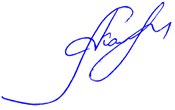 